Segmentación de sílabas en imágenesSeñalar el número de sílabas dela palabra que figura en la primera columnaPalabraNumero de sílabasNumero de sílabasNumero de sílabasNumero de sílabasNumero de sílabasNumero de sílabasEscribe otra palabra con esas sílabasPalabra123456Escribe otra palabra con esas sílabas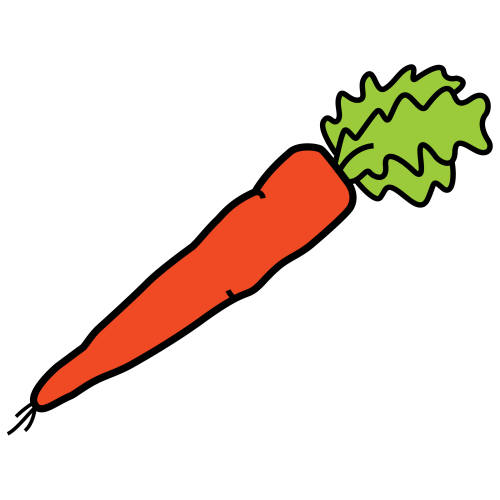 xHipopótamo 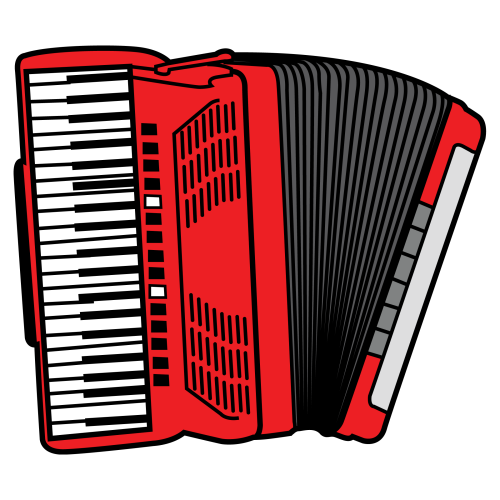 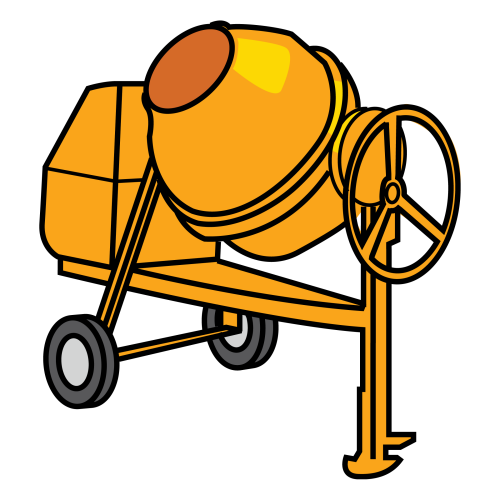 